КОМУНАЛЬНИЙ ЗАКЛАД«ХАРКІВСЬКА СПЕЦІАЛЬНА ШКОЛА № 5» ХАРКІВСЬКОЇ ОБЛАСНОЇ РАДИНАКАЗПро проведення із здобувачами освіти інструктажів з безпеки життєдіяльності напередодні літніх канікул та оздоровчої кампаніїВідповідно до вимог постанови Кабінету Mіністрів України від 9 грудня 2020 р. № 1236 «Про встановлення карантину та запровадження обмежувальних протиепідемічних заходів з метою запобігання поширенню на території України гострої респіраторної хвороби COVID-19, спричиненої короновірусом SARSCoV-2» (зi змінами) з метою запобігання поширенню гострої респіраторної хвороби COVID- 19, спричиненої короновірусом SARS-CoV-2 (далі — COVID-19), продовжено дію карантину на території України з 19 грудня 2020 р. до 30 червня 2021 р., встановленого постановами Кабінету Miнicтpiв України від 11 березня 2020 р. № 211, від 20 травня 2020 р. № 392 та від 22 липня 2020 р. № 641.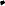 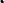 На виконання пункту 4 розділу VIII Положення про організацію роботи з охорони праці та безпеки життєдіяльності учасників освітнього процесу в установах i закладах освіти, затвердженого наказом Міністерства освіти i науки України від 26.12.2017 № 1669, зареєстрованого в Miнicтepcтвi юстиції України 23 січня 2018 р. за № 100/31552, з урахуванням вимог наказу Міністерства освіти i науки України від 16.03.2020 № 406 «Про організаційні заходи для запобігання поширенню короновірусу COVID-19», у зв'язку iз закінченням навчального року та з метою посилення контролю за збереженням життя й здоров'я здобувачів освіти, здійснення заходів з охорони праці, безпеки життєдіяльності, цивільного захисту, попередження надзвичайних ситуацій у закладах освіти 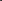 Н А К А З У Ю:1.Заступнику директора КЗ «ХСШ № 5» ХОР з виховної роботи Лавриковій Ю.С:1.1. Організувати за серед здобувачів освіти проведення інструктажів з безпеки життєдіяльності під час літніх канікул (зокрема дотримання обмежень задля запобігання поширенню COVID-19. з питань дотримання правил пожежної безпеки, електробезпеки, безпеки дорожнього руху, профілактики шлунково-кишкових захворювань, норм виробничої санітарії, правил поведінки в громадських місцях, а також поводження з незнайомими людьми та предметами, користування громадським транспортом, попередження травмування на об'єктах залізничної інфраструктури, правилах поводження на річках i водоймах, поведінки в умовах підвищення температури повітря, попередження випадків перегрівання на сонці, дій у випадку надзвичайних ситуацій, з надання домедичної допомоги потерпілим у paзi нещасних випадків тощо).Термін: до 04.06.20212. Класним керівникам КЗ «ХСШ № 5» ХОР:2.1. Провести роботу серед здобувачів освіти первинні інструктажі з безпеки життєдіяльності учасників освітнього процесу щодо безпеки життєдіяльності під час літнix канікул про дотримання обмежень задля запобігання поширенню COVID-19. з питань дотримання правил пожежної безпеки, електробезпеки, безпеки дорожнього руху, профілактики шлунково-кишкових захворювань, норм виробничої санітарії, правил поведінки в громадських місцях, а також поводження з незнайомими людьми та предметами, користування громадським транспортом, попередження травмування на об'єктах залізничної інфраструктури, правилах поводження на річках i водоймах, поведінки в умовах підвищення температури повітря, попередження випадків перегрівання на сонці, дій у випадку надзвичайних ситуацій, з надання домедичної допомоги потерпілим у paзi нещасних випадків тощо з реєстрацією у класних журналах;2.2. Провести роз'яснювальну роботу з батьками та опікунами вихованців, учнів щодо попередження нещасних випадків під час літнього відпочинку.Термін: до 04.06.20212.3. Розповсюдити пам’ятки з попередження дитячого травматизму під час канікул. Термін: до 04.06.20213. Контроль за виконанням наказу залишаю за собою.Директорка закладу							О. МІРОШНИКВізи:З наказом ознайомлені:Акіншин А.В.		____________Андрєєва О.В.		____________Ковальова Н.А.		____________Север’янова О.А.		____________Когтєв А.В.			____________Васильченко І.Б.		____________Пазенкова С.В.		____________Цуркан С.			____________Єфімова Т.В.		____________Кравченко Н.Д.		____________Белевцова І.М.		____________Клименко Н.М		____________Шахун Г.Д.			____________20.05.2021Харків№ 58-оЗаступник директора з виховної роботи Комунального закладу «Харківська спеціальна школа № 5» Харківської обласної радиЮ. ЛавриковаЗаступник директора з навчальної роботи Комунального закладу «Харківська спеціальна школа № 5» Харківської обласної радиС. КорсунСекретар – друкарка Комунального закладу «Харківська спеціальна школа № 5» Харківської обласної радиК. ТаубеВихователь Комунального закладу «Харківська спеціальна школа № 5» Харківської обласної ради уповноважена особа з питань запобігання та виявлення корупції в закладіО. Рябокінь